DANCE CENTER 2021-2022 CALENDAR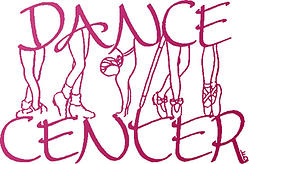   DATES							EVENTDance Center 2020-2021 Payment Rate Schedule                                                                               For 6 Weeks                Per ClassAdultClasses $15/drop-in/class, Ballroom $25/couple/hour. Privates are not included in this fee schedule. Check with specific teachers for payment arrangements.Dance Center Logo-wear Price List$16.00 Tee-shirts$27.00 Sweat Pants$23.50 Crew Sweatshirts$29.50 Hoodie non-zip$38.50 Hoodie zip       + $2.00 to above prices for XX-Large or + $3.00 for XXX-LargeSept 13-17Classes begin 1st Payment DUEOct 25-292nd Payment DUEOct 25-29Bring a friend-Wear a costume to classOct 31Halloween Nov 24-25Thanksgiving break- No classesDec 6-103rd Payment DueDecTBDDecember Cecchetti Ballet Exams at WixomDecTBAChristmas Dance Show @ area Assisted Living homesDec 13-17Costume Deposits DUEDec 20 – Dec 31Christmas Break – No classes Jan 3Classes ResumeJan 31- Feb 44th Payment DUEMar 14-185th Payment DUEAprilTBDSpring Break – No classes May 2-66th Payment DUEMay 30 Memorial Day- No classesJune 6 - 10TBASPRING SHOW Week Location, dates, and times TBA30 min – 1 hour                                                                                $66                              $111 ¼ hr -  2 hours                                                                               $84                              $142 ¼ hr -  3 hours                                                                              $114                             $193 ¼ hr -  4 hours                                                                              $144                             $244 ¼ hr -  5 hours                                                                              $180                             $305 ¼  hours +                                                                                    $204                             $34